  Для красного вина, охладите в холодильнике Host FREEZE Glasses по крайней мере два часа, чтобы придать вину температуру от 14 до 16 градусов       Для белого вина, охладите в морозилке Host FREEZE Glasses по крайней мере два часа,  чтобы придать вину температуру от 6 до 11 градусов       Внутри Host FREEZE Glasses из бесфенольного акрила расположен наш собственный охлаждающий гель. Этот гель был специально разработан нашими специалистами, чтобы обеспечить идеальную температуру для белых и красных вин в течение нескольких часов      Каждый бокал изготовлен с изолированной силиконовой лентой для удобства использования. Не рекомендуется мыть в посудомоечной машине!Рекомендуется мыть вручную, в теплой воде, мягкой губкой.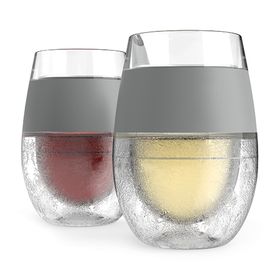 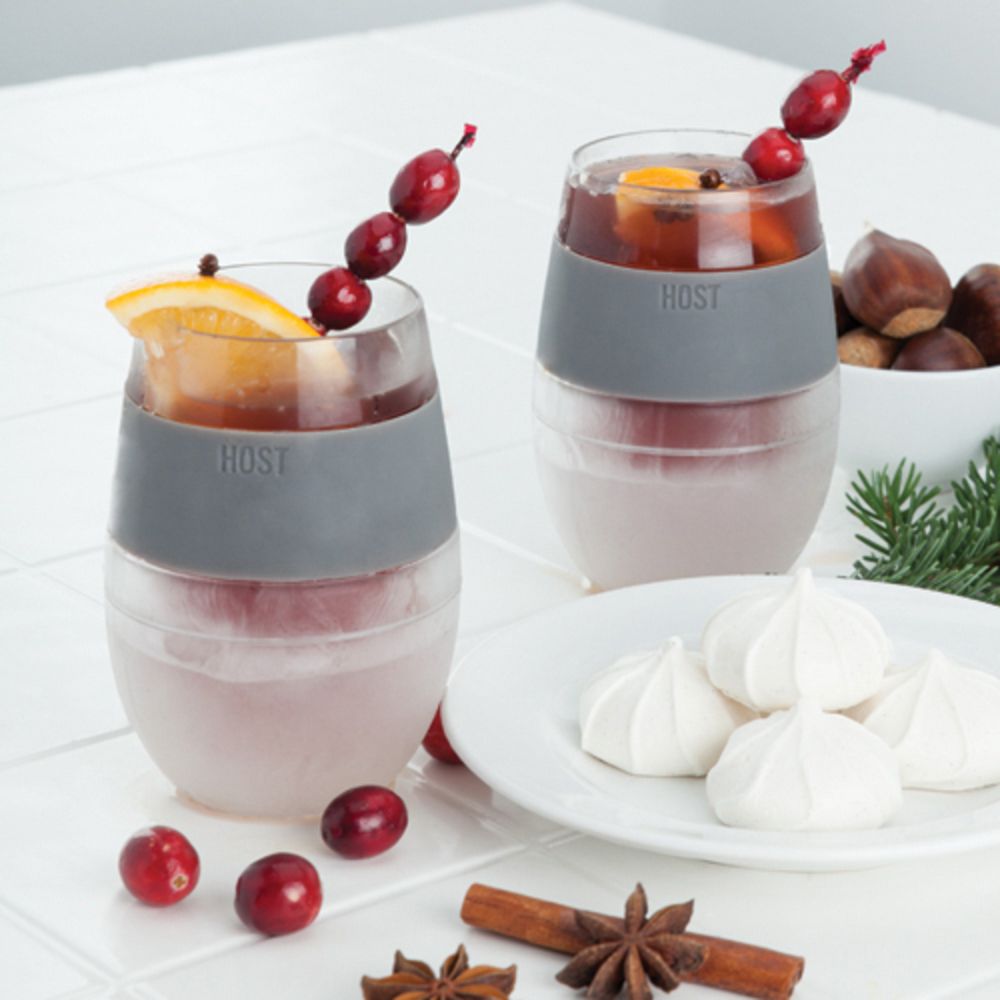 